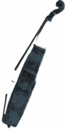 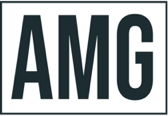 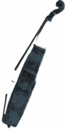 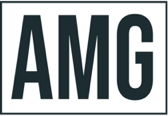 HERMITAGE PIANO TRIOMisha Keylin, violinSergey Antonov, celloIlya Kazantsev, piano“...more striking even than the individual virtuosity was the profound level of integration among the players, who showed a rare degree of ensemble from beginning to end.”- The Washington PostNow entering their second decade, the United States-based Hermitage Piano Trio has solidified its place as one of the world’s leading piano trios, garnering multiple GRAMMY® Award nominations and receiving both audience and press accolades for their performances that The Washington Post singled out for “such power and sweeping passion that it left you nearly out of breath.”The Trio is a champion of immense repertoire ranging from the works of the great European tradition to more contemporary American pieces. Hallmarks of the Hermitage Piano Trio are their impeccable musicianship, sumptuous sound and interpretative range, which have led to demand for many repeat performances. They have appeared on major chamber music series and festivals in Los Angeles, New York, Boston, Philadelphia, Miami, Washington, D.C., Tucson, Portland (OR), Tulsa, San Diego, Corpus Christi, Newport (RI), San Miguel de Allende (Mexico), Winnipeg (Canada), New Orleans, and many others. In addition to their extensive touring engagements, the Trio is involved in educational and outreach projects.Highlights for the 2023-2024 concert season include performances at Newport Classical, VCU Arts, Chicago Chamber Music Society, Concord Chamber Music Society, Friends of Chamber Music Miami, Harvard Musical Association, Ladies’ Morning Musical Club (Montréal), and other notable series.Hermitage Piano Trio began its multiple-album recording deal with Reference Recordings, debuting its CD titled “Rachmaninoff,” which featured Sergei Rachmaninoff’s two trios and his unforgettable Vocalise. Echoing many enthusiastic reviews of the “Rachmaninoff” recording, The Strad lauded the Trio’s “outstanding playing in intense, heartfelt performances,” and American Record Guide praised that “the Hermitage wants to burst forth with passion, to let the whole world know! I am really glad that someone can still play that way in our utterly unromantic age.” Their second album “Spanish Impressions,” released in September 2023, has the Trio exploring the rich and diverse musical heritage of early 20th century Spanish composers, including works by Arbós, Turina, Cassadó and Perelló.A rarity in the chamber music world, this elite Trio brings together three accomplished soloists in their own right. An established soloist, violinist Misha Keylin has performed in forty-five countries spanning five continents. He has captured special attention with his world-premiere CD series, released by Naxos, of Henri Vieuxtemps seven violin concertos and showpieces. These recordings have already sold hundreds of thousands of copies worldwide and have garnered numerous press accolades and awards, including “Critic’s Choice” by The New York Times, Gramophone, and The Strad. Hailed as “a brilliant cellist” by the legendary Mstislav Rostropovich, Sergey Antonov went on to prove his mentor’s proclamation when he became one of the youngest cellists ever awarded the gold medal at the world’s premier musical contest, the quadrennial International Tchaikovsky Competition. Antonov’s entry into this elite stratum of sought-after classical artists has already placed him on stages at world-renowned venues from Russia’s Great Hall at the Moscow Conservatory to Suntory Hall in Tokyo. And pianist Ilya Kazantsev, praised by The Washington Post as “virtually flawless,” has performed as a recitalist and a soloist with orchestras in Russia, Canada, Europe, and the United States. Mr. Kazantsev’s many awards and honors include first prize at the Nikolai Rubinstein International Competition (France) as well as top prizes at the International Chopin Competition (Russia) and the World Piano Competition (USA).The Trio’s official social media accounts are at @hermitagepianotrio on Instagram, Facebook and YouTube.2023/2024Please do not make any changes, omissions or additions, unless authorized by artist management.